                             Lean Project Charter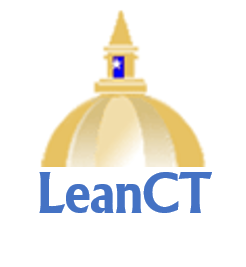 Project Name:      Dates and Times:      Location/Host Agency:      Final Presentation Date and Time:      Business Objective:      Problem/Opportunity for Improvement Statement:      Project Scope:      SMART Goal(s):      Risks/constraints/barriers:      Team Member NamesPhone NumberE-MailDivision/AgencySponsor(s):      Team Leader:     Facilitator:      Team Members:      Guests:      ObjectiveMeasurement ($, %, etc.)Timeframe